Ola NordmannFødt: 00.00.00				Telefon: 000 00 000     Mail: post@post.no 			LinkedIn-profil: link herNØKKELKVALIFIKASJONER           Lorem Ipsum er rett og slett dummytekst fra og for trykkeindustrien. Lorem Ipsum har vært bransjens standard for dummytekst helt siden 1500-tallet, da en ukjent boktrykker stokket en mengde bokstaver for å lage et prøveeksemplar av en bok. Lorem Ipsum har tålt tidens tann usedvanlig godt, og har i tillegg til å bestå gjennom fem århundrer også tålt spranget over til elektronisk typografi uten vesentlige endringer. 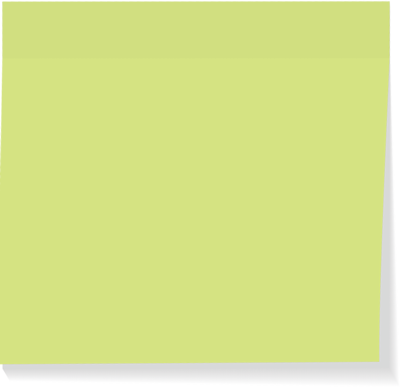 ERFARING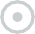 2014 – d.d.	Stillingstittel, bedrift	Lorem Ipsum er rett og slett dummytekst fra og for trykkeindustrien. Lorem Ipsum har vært bransjens standard for dummytekst helt siden 1500-tallet, da en ukjent boktrykker stokket en mengde bokstaver for å lage et prøveeksemplar av en bok. Lorem Ipsum har tålt tidens tann usedvanlig godt, og har i tillegg til å bestå gjennom fem århundrer også tålt spranget over til elektronisk typografi uten vesentlige endringer.2007 - 2014	Stillingstittel, bedrift	Lorem Ipsum er rett og slett dummytekst fra og for trykkeindustrien. Lorem Ipsum har vært bransjens standard for dummytekst helt siden 1500-tallet, da en ukjent boktrykker stokket en mengde bokstaver for å lage et prøveeksemplar av en bok.2007 - 2014	Stillingstittel, bedrift	Lorem Ipsum er rett og slett dummytekst fra og for trykkeindustrien. Lorem Ipsum har vært bransjens standard for dummytekst helt siden 1500-tallet, da en ukjent boktrykker stokket en mengde bokstaver for å lage et prøveeksemplar av en bok.2007 - 2014	Stillingstittel, bedrift	Lorem Ipsum er rett og slett dummytekst fra og for trykkeindustrien. Lorem Ipsum har vært bransjens standard for dummytekst helt siden 1500-tallet, da en ukjent boktrykker stokket en mengde bokstaver for å lage et prøveeksemplar av en bok.UTDANNING2017 – 2018	Studieretning, skole	Lorem Ipsum er rett og slett dummytekst fra og for trykkeindustrien. Lorem Ipsum har vært bransjens standard for dummytekst helt siden 1500-tallet, da en ukjent boktrykker stokket en mengde bokstaver for å lage et prøveeksemplar av en bok2013 – 2015	Studieretning, skole	Lorem Ipsum er rett og slett dummytekst fra og for trykkeindustrien.PROSJEKTER2017 – 2018	Prosjekt 1, bedrift/sammenheng	Lorem Ipsum er rett og slett dummytekst fra og for trykkeindustrien. Lorem Ipsum har vært bransjens standard for dummytekst helt siden 1500-tallet, da en ukjent boktrykker stokket en mengde bokstaver for å lage et prøveeksemplar av en bok2017 – 2018	Prosjekt 2, bedrift/sammenheng	Lorem Ipsum er rett og slett dummytekst fra og for trykkeindustrien. ANNET	Språk	Norsk, Morsmål
Engelsk, Flytende skriftlig og muntlig		Kurs	Kurs 1 med info her.
Kurs 2 med info her.		IT-ferdigheter	Svært god IT-kompetanse. 
Særlig solid erfaring med X, X og X.REFERANSERReferanser kan oppgis ved forespørsel, men mine venner, kolleger og ledere vil beskrive meg som X, X og X. De vil også si at jeg er en som tar stor stolthet i arbeidet jeg leverer, og at jeg ikke gir opp før jobben er gjort. 